Weitere Aufgaben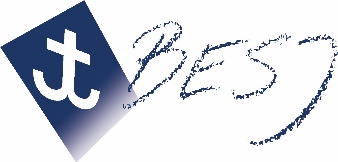 Semesterprogramm zum Thema ………………………………..Andachtsthema (falls nicht mit Semester-Thema identisch): …………………….…………………………....Semesterprogramm zum Thema ………………………………..Andachtsthema (falls nicht mit Semester-Thema identisch): …………………….…………………………....Erstellt von: Semesterprogramm zum Thema ………………………………..Andachtsthema (falls nicht mit Semester-Thema identisch): …………………….…………………………....Semesterprogramm zum Thema ………………………………..Andachtsthema (falls nicht mit Semester-Thema identisch): …………………….…………………………....Planungszeitraum:Anzahl / Alter TNTotal: ……	davon Mädchen: ……		Knaben: ……	 	6-8 J.: ……		9-12 J.: ……	 	13-16 J.: ……Total: ……	davon Mädchen: ……		Knaben: ……	 	6-8 J.: ……		9-12 J.: ……	 	13-16 J.: ……Total: ……	davon Mädchen: ……		Knaben: ……	 	6-8 J.: ……		9-12 J.: ……	 	13-16 J.: ……Zusammensetzung der Gruppe (Gemeindebezug, soziale Schichten etc.)Anzahl / Alter LeiterTotal: ……	davon Frauen: ……		Männer: ……	 	unter 16 J.: ……		16-17 J.: ……		ab 18 J.: …… Total: ……	davon Frauen: ……		Männer: ……	 	unter 16 J.: ……		16-17 J.: ……		ab 18 J.: …… Total: ……	davon Frauen: ……		Männer: ……	 	unter 16 J.: ……		16-17 J.: ……		ab 18 J.: …… Ziel für die TNZiel für die TNZiel für die TNZiel für das TeamZiel für das TeamZiel für das TeamGeistliches Konzept (GK)Geistliches Konzept (GK)Geistliches Konzept (GK)Geistliches Konzept (GK)Geistliches Konzept (GK)Geistliches Konzept (GK)Geistliches Konzept (GK)Geistliches Konzept (GK)ProgrammProgrammProgrammBesonderesDatumBibelstelleThema/InhaltThema/InhaltMögliche HauptaussagenMögliche HauptaussagenWerWerAktivitätWerMaterialAbwesende Leiter, Infos an TN etc.Geistliches Konzept (GK)Geistliches Konzept (GK)Geistliches Konzept (GK)Geistliches Konzept (GK)Geistliches Konzept (GK)ProgrammProgrammProgrammBesonderesDatumBibelstelleThema/InhaltMögliche HauptaussagenWerAktivitätWerMaterialAbwesende Leiter, Infos an TN etc.TerminWerTerminWer Programm-Handzettel / Flyer für TN gestalten Programm-Handzettel / Flyer an TN verteilen Programm auf Homepage aufschalten Info für Gemeindebrief / Gemeinde-Homepage